ClienteDirección del cliente, n°C.P. / Ciudad, paísCIF/NIF: XX-XXXXXN° Cliente: 123456N° Factura: 20XX/XXFecha de factura: DD.MM.YYYYRecordatorio de factura: DD.MM.YYYY2° Recordatorio de pago de factura [N° de factura] Estimado [nombre de cliente],Siguiendo mi primer recordatorio de pago enviado el [Fecha del primer recordatorio de pago], hoy le escribo para recordarle que todavía no he recibido el pago de la factura [n° de factura]. Dicha factura vencia el pasado [fecha de vencimiento de la factura]. Como se mencionaba en mi oferta y propuesta inicial, el pago de la factura debe realizarse en los [n° de días] siguientes a la recepción de la misma y hoy el pago está retrasado más de [n° de días]. De acuerdo con mis términos, he añadido un cargo adicional por demora en el pago de [$ importe de demora en el pago]. Por favor, organice la liquidación de esta factura inmediatamente. Si tiene alguna pregunta, por favor, póngase en contacto conmigo lo antes posible.Atentamente,John DoeFACTURA PENDIENTEPARA REALIZAR EL PAGOPayPal: john.doe@business.com Transferencia: John Doe - IBAN YYXX XXXX XXXX XXXX XX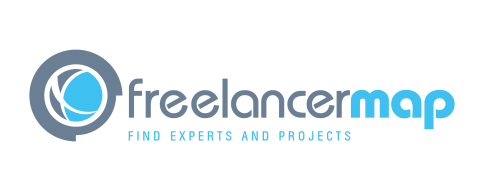 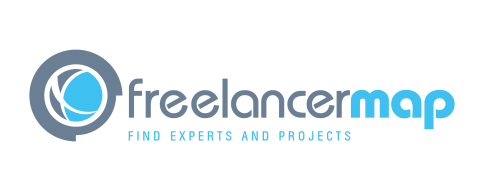 Descripción de los serviciosCosteUd.Cant.Subtotal1.WordPress Web Design$50/hr.100$5,000Empezar mockups, 10 páginas y estructura del sitio. Presentación de mockups y hablar posibles cambios. Con el OK contunuamos con el diseño.Empezar mockups, 10 páginas y estructura del sitio. Presentación de mockups y hablar posibles cambios. Con el OK contunuamos con el diseño.Empezar mockups, 10 páginas y estructura del sitio. Presentación de mockups y hablar posibles cambios. Con el OK contunuamos con el diseño.Empezar mockups, 10 páginas y estructura del sitio. Presentación de mockups y hablar posibles cambios. Con el OK contunuamos con el diseño.2.Hosting y mantenimiento$100$100 (mens.)Soporte técnico continuado por correo y teléfono. Soporte técnico continuado por correo y teléfono. Soporte técnico continuado por correo y teléfono. Soporte técnico continuado por correo y teléfono. 3.Tarea / Descripción del servicio$/€/£$XXXDescribe con precision de qué trata la tarea y qué incluye. Puedes incluir cualquier nota especial aquí.Describe con precision de qué trata la tarea y qué incluye. Puedes incluir cualquier nota especial aquí.Describe con precision de qué trata la tarea y qué incluye. Puedes incluir cualquier nota especial aquí.Describe con precision de qué trata la tarea y qué incluye. Puedes incluir cualquier nota especial aquí.SubtotalSubtotalSubtotalSubtotal$5,000Descuento (X%) - OpcionalDescuento (X%) - OpcionalDescuento (X%) - OpcionalDescuento (X%) - Opcional$ 100IVA (X%)IVA (X%)IVA (X%)IVA (X%)$ 1,345Total factura pendienteTotal factura pendienteTotal factura pendienteTotal factura pendiente$ 5,000Cargo por demoraCargo por demoraCargo por demoraCargo por demora$ 10Total a pagarTotal a pagarTotal a pagarTotal a pagar$ 5,010